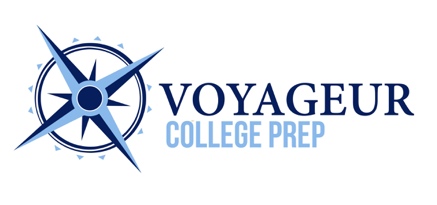 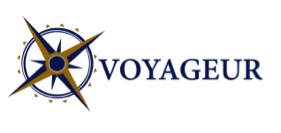 Voyageur AcademyBoard of DirectorsWebExMeeting number (access code): 173 598 2778 PW: BMbaJm2s
+1-888-628-3668 US Toll Free NumberRegular (Virtual) Board Meeting AgendaTuesday, June 15, 20216:45pm (or at conclusion of budget hearing)ANNMission Statement:The mission of the Voyageur School District is to prepare students to be College Ready and College Bound.  This mission will be achieved through the foundational pillars of Discipline, Focus, Hard Work, Perseverance and Character; and the humanitarian pillars of Empathy and Compassion. Call to OrderPledge of AllegianceRoll Call			Curtis WadeBarbara SmithMinika BenningAnita T. GibbsGabriela Santiago-RomeroDale WilliamsApproval of Agenda                   The Board will either approve the agenda as presented or amend the agendawith the approval of The Board.Call to the Public	The meeting is a meeting of the Board of Directors in public for the purpose of conducting the Academy’s business and is not considered a public community meeting.  Those that may wish to address the Board on agenda items only may do so at this time by being recognized by the chair.  There will be a second Call to the Public near the end of the agenda where interested parties may address the Board on any items of their choice.  Those that request to address the Board have a maximum of three minutes of which to speak.Reading of the Mission, Vision, and Core Values StatementConsent Items			Approval of May 18, 2021 Regular Meeting MinutesCorrespondence		ESP/School Admin, Vendors1.  Authorizer Report – Dr. Phyllis Robinson2.  ESP Report – Vergil Smith	a.  Two-Way Communication Update (Public Comment)	b.  TRG Scholarship Recipients3.  K-8 School Leader Report – Simone Gardner				4.  9-12 School Leader Report – Pamara Sanders				5.  Dean of Family and Community Engagement Report – Rod AtkinsDiscussion Items		1.  May Financial Report				2.  MHSAA Membership Resolution				3.  2020-2021 Final Budget Amendment (General and School Service Fund)				4.  Spring Board Policy Updates				5.  Annual Board CalendarAction Items			1.  Approval of May Financial Report				2.  Adopt MHSAA Membership Resolution				3.  Approval of 2020-2021 Final Budget Amendment				4.  Adopt Spring Board Policy Updates				5.  Adopt Annual Board Calendar				6.  Adopt 2020-2021 Budget as discussed in budget hearingBoard Committee Reports/Board Individual Comments	1.  Specialized Services Committee				2.  Budget Development Committee				3.  Academic Excellence Committee 				4.  Policy Committee 				5.  Technology Committee				6.  Security Committee				7.  Athletic CommitteeCall to the Public	Interested parties may address the Board on any items of their choice.  Those that request to address the Board have a maximum of three minutes in which to speak.Announcements	The next Board of Directors meeting will be August 17, 2020 at 6:35pm.tAdjournment*Individuals wishing to address the Board of Directors under items II and XII above are requested to sign in with the Board Secretary prior to the start of the meeting.  Individual comments are limited to no more than three (3) minutes each and a total time allowance not to exceed thirty (30) minutes.  The Board will not verbally respond to public comments but may follow up in the most appropriate and time-effective manner.*Complaints or concerns regarding Board members or school employees associated with the Academy shall first be addressed in writing and delivered to the Board President at least five (5) days prior to the Board meeting or such complaints or concerns shall not be heard by the Board.  The Board will not verbally respond to public comments but may follow up in the most appropriate and time-effective manner.This meeting is a meeting of the Board of Directors in public for the purpose of conducting the Academy’s business and is not to be considered a public community meeting.  There is a time for public comment during the meeting as indicated in the agenda.